SEND LEAD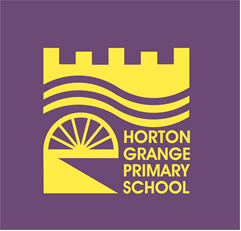 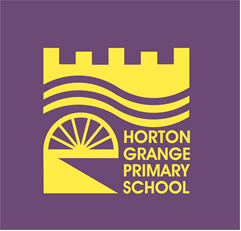 JOB DESCRIPTIONMain Purpose of the job:Continue to raise achievement for all our SEN and vulnerable pupils Demonstrate outstanding teaching performanceTo work closely with the headteacher, senior management team and colleagues in the strategic development of the school’s SEN provisionLead and deliver interventions to support pupils and raise achievementOversee day to day operation of SEN provisionDuties and responsibilitiesAll teachers are required to carry out the duties of a school teacher as set out in the current School Teachers Pay and Conditions document.  At this school the following areas have been highlighted as being of particular importance.Strategic Direction of SEN provision in the SchoolExercise a key role in assisting the headteacher, other senior staff and governors with the strategic development of SEN policy/provision and contribute to the school improvement plan.Support all staff in understanding the needs of SEN pupils and ensure the objectives to develop SEN are reflected in the school development planMonitor progress of objectives and targets for pupils with SEN from teachers’ plans, evaluate the effectiveness of teaching and learning by work analysis and use these analyses to guide future improvements.Analyse and interpret relevant school, local and national data and advise the headteacher on the level of resources required to maximise achievementLiaise with staff, parents, external agencies and other schools to co-ordinate their contribution, provide maximum support and ensure continuity of provisionTeaching and LearningBe a leading practitioner in meeting the needs of SEN children within a whole class contextWork with the headteacher and staff to develop effective ways of bridging barriers to learning through assessment of needs, target setting, developing a recording system for progressSupport teachers and learning support staff in the identification of the most effective teaching approaches for pupils with SENMonitor teaching and learning activities to meet the needs of pupils with SENDeliver small group support and interventions to pupils with SENLiaise with other schools to ensure continuity of support and learning when transferring pupils with SENLeadership and ManagementEnsure that all legal and statutory requirements are met for SEN pupilsLead on EHAs where learning is a barrierProvide professional guidance to staff to secure good teaching for SEN pupils, through both written guidance, modelling teaching, coaching and mentoringProvide training opportunities for learning support staff and teachers to learn about SENDisseminate good practice in SEN across the schoolIdentify resources needed to meet the needs of pupils with SEN; advise the leadership team of priorities for expenditure and manage the SEN budgetAttend Senior Management and Pupil Progress meetingsHold regular meetings with teachers and learning support assistantsDevelop links with other professionals, agencies, governors and neighbouring schoolsPlay a key role in maintaining the school provision mapContribute to the performance management process for teaching assistants Monitor the impact of interventionsEnsure the school website is compliant in SEN mattersCo-ordinate application for and of special arrangements in external examinations eg KS2 SATsAct as a DSL Oversee administration of the Medication Policy and be the key person for medication coordination.Recording and AssessmentSet targets for raising achievement among pupils with SENCollect and interpret specialist assessment dataSet up systems for identifying, assessing and reviewing SENUpdate the headteacher and governing body on the effectiveness of provision for pupils with SENDevelop understanding of learning needs and the importance of raising achievement among pupilsKeep parents and carers informed about their child’s progressProfessional DevelopmentParticipate fully with arrangements made in accordance with Performance Management Regulations Attend staff training sessionsKeep up to date with relevant developments in the area of SEN to ensure these are reflected in the school policies and proceduresRegularly review the effectiveness of your teaching and assessment procedures and its impact on pupils’ progress, attainment and well-being, refining your approaches where necessaryBe responsible for your own continuous professional development and participate fully in training and development opportunities identified by the school or as developed as an outcome of your performance managementPERSON SPECIFICATIONPurpose of the jobThe SEND lead is required to carry out the duties of a teacher as set out in the School Teachers’ Pay and Conditions document and the Teachers’ Standards.Overall responsibilityTo lead, manage, develop and maintain high quality SEN provision which enables quality teaching, excellent learning outcomes and success for all pupilsTo model effective teaching, to coach and train colleagues and to teach, as appropriate, across the schoolTo keep all aspects of paperwork including records and policies up-to-date and actioned as appropriateJob Title:		SEND LeadSalary:		Main or upper pay range + 				TLR 2.2Line Manager:	The headteacher, deputy 				headteacher and the 					governing bodySupervisory:	Supervision of the work of 				teachers and classroom 					assistantsSelection criteriaSelection criteriaQualifications and experienceQualified teacher statusNational Qualification for Special Educational Needs Co-ordination or willingness to work towards thisFurther specialist training in an aspect of SEN, eg ASD, SpLDAt least 3 years successful teaching experience within the primary age rangeEvidence of sound knowledge of effective quality first teaching and intervention strategiesDemonstrable experience in working collaboratively with parents, colleagues, governors and local communityExperience of monitoring and evaluating effective teaching and learningProven experience in effective liaison with a range of outside agenciesProfessional knowledge and understandingKnowledge and understanding of the expectations within the EYFS and National Curriculum and new assessment proceduresKnowledge and understanding of current developments and best practice in SEN legislation and all aspects of inclusion and pastoral careKnowledge of the range and types of interventions availableConfident use of ICT, including classroom technologiesThe effective management of provision for SENUnderstanding of child protection procedures and safeguarding childrenAttend regular Local Authority SENDCO meetingsAbilities and skillsAbility to lead teaching and learning, model outstanding provision to meet needs of all learners and coach others to meet required standardAbility to use performance data to inform provision mapping and planningAbility to lead and manage people to work effectively, both individually and in teamsProduce and review EHC plans and other statutory documentsAbility to deal sensitively with peopleShow excellent time and management skills and analyse, prioritise and meet deadlinesAbility to communicate effectively, taking into account the views of others, including effective oral and written communication and excellent presentation skillsAbility to organise work effectively, prioritising and managing time, working under pressure to meet deadlines and setting personal goalsAbility to promote the learning ethos of the school, supporting our vision for excellent education which develops happy, confident, successful and caring global citizensAbility to ensure environments within the school are welcoming, inclusive and fully supportive of all children achieving their very bestAbility to work with outside agencies, completing a wide range of referral forms needed to access the correct support for children.Personal qualitiesA commitment to inclusive education and a willingness to respond to the needs of all learnersAmbition, energy, enthusiasm, determination and drive to develop your roleReliability, resilience, professionalism and integrity